		           LIGHT COMMERCIAL, CAR, HGV, PLANT MACHINERY & TOOL AUCTION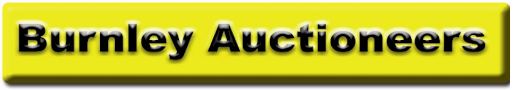 		         TIMED ONLINE AUCTION HELD EVERY 3 WEEKSLCE (Burnley) Ltd.					              Liverpool Road, Rosegrove, Burnley, Lancashire, BB12 6HH	T – 01282 427231 F – 01282 432650				          BID ONLINE VIA OUR WEBSITEwww.burnleyauctioneers.co.uk				info@burnleyauctioneers.co.uk			ONLINE AUCTION SALE DATES 2024						            Sale goes live online	       Final day of saleThe December sale date may be subject to change2024MTWTFSSMTWTFSSMTWTFSSMTWTFSSMTWTFSSMTJan12345678910111213141516171819202122232425262728293031Feb1234567891011121314151617181920212223242526272829Mar12345678910111213141516171819202122232425262728293031Apr123456789101112131415161718192021222324252627282930May12345678910111213141516171819202122232425262728293031June123456789101112131415161718192021222324252627282930July12345678910111213141516171819202122232425262728293031Aug12345678910111213141516171819202122232425262728293031Sept123456789101112131415161718192021222324252627282930Oct12345678910111213141516171819202122232425262728293031Nov123456789101112131415161718192021222324252627282930Dec12345678910111213141516171819202122232425262728293031